Karta přístupů uživatele IBA LF MUKarta přístupů uživatele IBA LF MUKarta přístupů uživatele IBA LF MUKarta přístupů uživatele IBA LF MU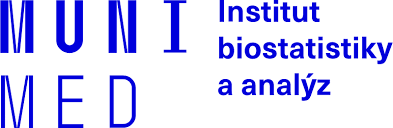 Uživatel (zaměstnanec):Uživatel (zaměstnanec):Uživatel (zaměstnanec):Uživatel (zaměstnanec):Uživatel (zaměstnanec):Uživatel (zaměstnanec):Uživatel (zaměstnanec):Uživatel (zaměstnanec):Uživatel (zaměstnanec):Uživatel (zaměstnanec):Uživatel (zaměstnanec):Uživatel (zaměstnanec):Jméno:Jméno:Jméno PříjmeníJméno PříjmeníJméno PříjmeníJméno PříjmeníJméno PříjmeníJméno PříjmeníJméno PříjmeníJméno PříjmeníJméno PříjmeníJméno PříjmeníVztah k IBA:Vztah k IBA:NE/ANONE/ANOOddělení:Oddělení:Oddělení:Oddělení:Vztah k MU:Vztah k MU:NE/ANONE/ANOLokalita:Lokalita:Lokalita:Lokalita:Další afiliace:Další afiliace:Kancelář:Kancelář:Kancelář:Kancelář:Žadatel (přímý nadřízený nebo pracovník odpovědný za daného zaměstnance, například za oznámení výstupu):Žadatel (přímý nadřízený nebo pracovník odpovědný za daného zaměstnance, například za oznámení výstupu):Žadatel (přímý nadřízený nebo pracovník odpovědný za daného zaměstnance, například za oznámení výstupu):Žadatel (přímý nadřízený nebo pracovník odpovědný za daného zaměstnance, například za oznámení výstupu):Žadatel (přímý nadřízený nebo pracovník odpovědný za daného zaměstnance, například za oznámení výstupu):Žadatel (přímý nadřízený nebo pracovník odpovědný za daného zaměstnance, například za oznámení výstupu):Žadatel (přímý nadřízený nebo pracovník odpovědný za daného zaměstnance, například za oznámení výstupu):Žadatel (přímý nadřízený nebo pracovník odpovědný za daného zaměstnance, například za oznámení výstupu):Žadatel (přímý nadřízený nebo pracovník odpovědný za daného zaměstnance, například za oznámení výstupu):Žadatel (přímý nadřízený nebo pracovník odpovědný za daného zaměstnance, například za oznámení výstupu):Žadatel (přímý nadřízený nebo pracovník odpovědný za daného zaměstnance, například za oznámení výstupu):Žadatel (přímý nadřízený nebo pracovník odpovědný za daného zaměstnance, například za oznámení výstupu):Jméno:Jméno:Datum a podpis žadateleDatum a podpis žadatelePozice:Pozice:Datum a podpis žadateleDatum a podpis žadateleDatum provedení požadované změny:Datum provedení požadované změny:Datum provedení požadované změny:Datum provedení požadované změny:Operace s účtemOperace s účtemOperace s účtemOperace s účtemOperace s účtemOperace s účtemOperace s účtemOperace s účtemOperace s účtemOperace s účtemOperace s účtemOperace s účtemZaložení přístupůZaložení přístupůZaložení přístupůZměna oprávněníZměna oprávněníZměna oprávněníZměna oprávněníZměna oprávněníZměna oprávněníZrušení přístupůZrušení přístupůZrušení přístupůHardwareHardwareHardwareHardwareHardwareHardwareHardwareHardwareHardwareHardwareHardwareHardwareNotebookNotebookNotebookMonitorMonitorMonitorMonitorMonitorMonitorDokovací staniceDokovací staniceDokovací stanicePožadavky na zvláštní softwarePožadavky na zvláštní softwarePožadavky na zvláštní softwarePožadavky na zvláštní softwarePožadavky na zvláštní softwarePožadavky na zvláštní softwarePožadavky na zvláštní softwarePožadavky na zvláštní softwarePožadavky na zvláštní softwarePožadavky na zvláštní softwarePožadavky na zvláštní softwarePožadavky na zvláštní software------------Neuvádějte základní vybavení (MS Windows, MS Office 365, MS Teams, Total Commander, Antivir, prohlížeč, …).Neuvádějte základní vybavení (MS Windows, MS Office 365, MS Teams, Total Commander, Antivir, prohlížeč, …).Neuvádějte základní vybavení (MS Windows, MS Office 365, MS Teams, Total Commander, Antivir, prohlížeč, …).Neuvádějte základní vybavení (MS Windows, MS Office 365, MS Teams, Total Commander, Antivir, prohlížeč, …).Neuvádějte základní vybavení (MS Windows, MS Office 365, MS Teams, Total Commander, Antivir, prohlížeč, …).Neuvádějte základní vybavení (MS Windows, MS Office 365, MS Teams, Total Commander, Antivir, prohlížeč, …).Neuvádějte základní vybavení (MS Windows, MS Office 365, MS Teams, Total Commander, Antivir, prohlížeč, …).Neuvádějte základní vybavení (MS Windows, MS Office 365, MS Teams, Total Commander, Antivir, prohlížeč, …).Neuvádějte základní vybavení (MS Windows, MS Office 365, MS Teams, Total Commander, Antivir, prohlížeč, …).Neuvádějte základní vybavení (MS Windows, MS Office 365, MS Teams, Total Commander, Antivir, prohlížeč, …).Neuvádějte základní vybavení (MS Windows, MS Office 365, MS Teams, Total Commander, Antivir, prohlížeč, …).Neuvádějte základní vybavení (MS Windows, MS Office 365, MS Teams, Total Commander, Antivir, prohlížeč, …).Distribuční skupiny emailuDistribuční skupiny emailuDistribuční skupiny emailuDistribuční skupiny emailuDistribuční skupiny emailuDistribuční skupiny emailuDistribuční skupiny emailuDistribuční skupiny emailuDistribuční skupiny emailuDistribuční skupiny emailuDistribuční skupiny emailuDistribuční skupiny emailualiasyaliasyaliasyaliasyaliasyaliasyaliasyaliasyaliasyaliasyaliasyaliasyKaždý uživatel je automaticky členem skupiny IBAGROUP a skupin podle pracoviště a odboru (netřeba je uvádět).Každý uživatel je automaticky členem skupiny IBAGROUP a skupin podle pracoviště a odboru (netřeba je uvádět).Každý uživatel je automaticky členem skupiny IBAGROUP a skupin podle pracoviště a odboru (netřeba je uvádět).Každý uživatel je automaticky členem skupiny IBAGROUP a skupin podle pracoviště a odboru (netřeba je uvádět).Každý uživatel je automaticky členem skupiny IBAGROUP a skupin podle pracoviště a odboru (netřeba je uvádět).Každý uživatel je automaticky členem skupiny IBAGROUP a skupin podle pracoviště a odboru (netřeba je uvádět).Každý uživatel je automaticky členem skupiny IBAGROUP a skupin podle pracoviště a odboru (netřeba je uvádět).Každý uživatel je automaticky členem skupiny IBAGROUP a skupin podle pracoviště a odboru (netřeba je uvádět).Každý uživatel je automaticky členem skupiny IBAGROUP a skupin podle pracoviště a odboru (netřeba je uvádět).Každý uživatel je automaticky členem skupiny IBAGROUP a skupin podle pracoviště a odboru (netřeba je uvádět).Každý uživatel je automaticky členem skupiny IBAGROUP a skupin podle pracoviště a odboru (netřeba je uvádět).Každý uživatel je automaticky členem skupiny IBAGROUP a skupin podle pracoviště a odboru (netřeba je uvádět).Přístupová práva na servery a službyPřístupová práva na servery a službyPřístupová práva na servery a službyPřístupová práva na servery a službyPřístupová práva na servery a službyPřístupová práva na servery a službyPřístupová práva na servery a službyPřístupová práva na servery a službyPřístupová práva na servery a službyPřístupová práva na servery a službyPřístupová práva na servery a službyPřístupová práva na servery a službyVzdálený OpenVPN přístupVzdálený OpenVPN přístupVzdálený OpenVPN přístupVzdálený OpenVPN přístupVzdálený OpenVPN přístupVzdálený OpenVPN přístupserver Hawking - role: webstudio (ssh)server Hawking - role: webstudio (ssh)server Hawking - role: webstudio (ssh)server Hawking - role: webstudio (ssh)server Hawking - role: webstudio (ssh)server Hawking - role: webstudio (ssh)Discobolos - složky navíc: -Discobolos - složky navíc: -Discobolos - složky navíc: -Discobolos - složky navíc: -Discobolos - složky navíc: -Discobolos - složky navíc: -server Nimoy - role: -server Nimoy - role: -server Nimoy - role: -server Nimoy - role: -server Nimoy - role: -server Nimoy - role: -Nextcloud IBA LF MUNextcloud IBA LF MUNextcloud IBA LF MUNextcloud IBA LF MUNextcloud IBA LF MUNextcloud IBA LF MUserver Nixon - role: -server Nixon - role: -server Nixon - role: -server Nixon - role: -server Nixon - role: -server Nixon - role: -OracleDBOracleDBOracleDBOracleDBOracleDBOracleDBserver Lrrr - role: webstudio (ssh)server Lrrr - role: webstudio (ssh)server Lrrr - role: webstudio (ssh)server Lrrr - role: webstudio (ssh)server Lrrr - role: webstudio (ssh)server Lrrr - role: webstudio (ssh)TrialDBTrialDBTrialDBTrialDBTrialDBTrialDBservery ICOP - role: -servery ICOP - role: -servery ICOP - role: -servery ICOP - role: -servery ICOP - role: -servery ICOP - role: -Phabricator IBA LF MUPhabricator IBA LF MUPhabricator IBA LF MUPhabricator IBA LF MUPhabricator IBA LF MUPhabricator IBA LF MUJenkins IBA LF MUJenkins IBA LF MUJenkins IBA LF MUJenkins IBA LF MUJenkins IBA LF MUJenkins IBA LF MUDalší specifické služby a servery:Další specifické služby a servery:Další specifické služby a servery:Další specifické služby a servery:Další specifické služby a servery:Další specifické služby a servery:Další specifické služby a servery:Další specifické služby a servery:Další specifické služby a servery:Další specifické služby a servery:Další specifické služby a servery:Další specifické služby a servery:Pokud má mít zaměstnanec přístup i na jiné servery, specifikujte zde. Pokud má mít zaměstnanec přístup i na jiné servery, specifikujte zde. Pokud má mít zaměstnanec přístup i na jiné servery, specifikujte zde. Pokud má mít zaměstnanec přístup i na jiné servery, specifikujte zde. Pokud má mít zaměstnanec přístup i na jiné servery, specifikujte zde. Pokud má mít zaměstnanec přístup i na jiné servery, specifikujte zde. Pokud má mít zaměstnanec přístup i na jiné servery, specifikujte zde. Pokud má mít zaměstnanec přístup i na jiné servery, specifikujte zde. Pokud má mít zaměstnanec přístup i na jiné servery, specifikujte zde. Pokud má mít zaměstnanec přístup i na jiné servery, specifikujte zde. Pokud má mít zaměstnanec přístup i na jiné servery, specifikujte zde. Pokud má mít zaměstnanec přístup i na jiné servery, specifikujte zde. PoznámkaPoznámkaPoznámkaPoznámkaPoznámkaPoznámkaPoznámkaPoznámkaPoznámkaPoznámkaPoznámkaPoznámkaPokud nám potřebujete sdělit ještě něco, napište to sem.Pokud nám potřebujete sdělit ještě něco, napište to sem.Pokud nám potřebujete sdělit ještě něco, napište to sem.Pokud nám potřebujete sdělit ještě něco, napište to sem.Pokud nám potřebujete sdělit ještě něco, napište to sem.Pokud nám potřebujete sdělit ještě něco, napište to sem.Pokud nám potřebujete sdělit ještě něco, napište to sem.Pokud nám potřebujete sdělit ještě něco, napište to sem.Pokud nám potřebujete sdělit ještě něco, napište to sem.Pokud nám potřebujete sdělit ještě něco, napište to sem.Pokud nám potřebujete sdělit ještě něco, napište to sem.Pokud nám potřebujete sdělit ještě něco, napište to sem.Schválení žádostiSchválení žádostiSchválení žádostiSchválení žádostiSchválení žádostiSchválení žádostiSchválení žádostiSchválení žádostiSchválení žádostiSchválení žádostiSchválení žádostiSchválení žádostiDatum poslední změny karty:Datum poslední změny karty:Datum poslední změny karty:Datum poslední změny karty:Datum poslední změny karty:Datum poslední změny karty:Datum poslední změny karty:Autor poslední změny karty:Autor poslední změny karty:Autor poslední změny karty:Autor poslední změny karty:Autor poslední změny karty:Autor poslední změny karty:Autor poslední změny karty:Bez uvedení žadatele a podpisu žadatele a záznamu schvalovatele/zpracovatele je karta neplatná.Bez uvedení žadatele a podpisu žadatele a záznamu schvalovatele/zpracovatele je karta neplatná.Bez uvedení žadatele a podpisu žadatele a záznamu schvalovatele/zpracovatele je karta neplatná.Bez uvedení žadatele a podpisu žadatele a záznamu schvalovatele/zpracovatele je karta neplatná.Bez uvedení žadatele a podpisu žadatele a záznamu schvalovatele/zpracovatele je karta neplatná.Bez uvedení žadatele a podpisu žadatele a záznamu schvalovatele/zpracovatele je karta neplatná.Bez uvedení žadatele a podpisu žadatele a záznamu schvalovatele/zpracovatele je karta neplatná.Bez uvedení žadatele a podpisu žadatele a záznamu schvalovatele/zpracovatele je karta neplatná.Bez uvedení žadatele a podpisu žadatele a záznamu schvalovatele/zpracovatele je karta neplatná.Bez uvedení žadatele a podpisu žadatele a záznamu schvalovatele/zpracovatele je karta neplatná.Bez uvedení žadatele a podpisu žadatele a záznamu schvalovatele/zpracovatele je karta neplatná.Bez uvedení žadatele a podpisu žadatele a záznamu schvalovatele/zpracovatele je karta neplatná.